SHAC on TRAC Utility Box Design Application FormDue via email no later thanFriday 30 April at 5pmArtist’s Name Email Street Address City 									Zip Code Contact Phone Number Web AddressBrief description of utility box design:By signing this application, I agree to the terms listed in the Call for Artists._________________________________________________________         	 ____________________Signature								 Date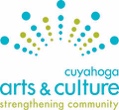 